УТВЕРЖДЕНООбщим собранием акционеровпубличного акционерного общества«ОДК-Уфимское моторостроительноепроизводственное объединение»«25» октября 2023 г.(протокол от 30 октября 2023 г. № 63)Положение о вознаграждениях и компенсациях членам совета директоров(наблюдательного совета) и ревизионной комиссиипубличного акционерного общества«ОДК-Уфимское моторостроительное производственное объединение»г. Уфа1. Общие положения1.1. Положение о вознаграждениях и компенсациях членам совета директоров (наблюдательного совета) и ревизионной комиссии публичного акционерного общества «ОДК-Уфимское моторостроительное производственное объединение» (далее – Общество) разработано в соответствии с Федеральным законом от 26.12.1995 № 208-ФЗ (ред. от 03.07.2016) «Об акционерных обществах», иными нормативными правовыми актами Российской Федерации и устанавливает порядок определения размера и выплаты вознаграждений и компенсаций членам совета директоров (наблюдательного совета) и членам ревизионной комиссии Общества.1.2. Для целей настоящего Положения используются следующие термины и определения:1.2.1. Член совета директоров – физическое лицо, избранное в состав совета директоров (наблюдательного совета) Общества;1.2.2. Независимый директор – независимый член совета директоров, в отношении которого советом директоров Общества принято решение, что данный член совета директоров признан независимым директором;1.2.3. Внешний директор – член совета директоров, в отношении которого советом директоров Общества в соответствии с положением о Совете директоров Общества принято решение, что данный член совета директоров признан внешним директором.1.2.4. Член ревизионной комиссии – физическое лицо, избранное в состав ревизионной комиссии Общества;1.2.5. Фиксированное вознаграждение независимому / внешнему директору, фиксированное вознаграждение – денежная сумма, выплачиваемая ежемесячно в течение корпоративного года независимому / внешнему директору за работу в составе совета директоров (наблюдательного совета) Общества ;1.2.6. Переменное вознаграждение независимому / внешнему директору, переменное вознаграждение – денежная сумма, выплачиваемая по итогам отчетного финансового года независимому / внешнему директору в зависимости от выполнения общекорпоративных КПЭ ;1.2.7. Общекорпоративные КПЭ – показатели, на основании которых оценивается эффективность деятельности Общества по итогам отчетного финансового года 2;1.2.8. Отчетный финансовый год – год, который начинается 1 января и заканчивается 31 декабря и по итогам которого формируется бухгалтерская отчетность по российским стандартам бухгалтерского учета.1.2.9. Корпоративный год – год, который начинается с момента избрания персонального состава совета директоров на годовом общем собрании акционеров (участников) Общества и завершается с момента проведения последующего годового общего собрания акционеров (участников) Общества;1.2.10. Компенсация – денежная сумма, выплачиваемая члену совета директоров (наблюдательного совета), члену ревизионной комиссии в качестве возмещения их расходов, связанных с выполнением ими обязанностей члена совета директоров (наблюдательного совета), члена ревизионной комиссии;1.2.11. ГО ХК (ИС), ОПУ, ИДО – головные организации холдинговых компаний (интегрированных структур), организации прямого управления, инфраструктурные дочерние организации Государственной корпорации «Ростех»;1.2.12. ДЗО – дочерняя зависимая организация, входящая в контур управления ГО ХК (ИС).1.3. Вознаграждение начисляется и выплачивается независимым / внешним членам совета директоров (наблюдательного совета), в отношении которых советом директоров Общества принято решение о подтверждении его статуса независимого или внешнего директора. Вознаграждение устанавливается независимому / внешнему директору на условиях, определенных настоящим Положением.1.4. Вознаграждение независимого / внешнего директора складывается из фиксированной и переменной частей вознаграждения.1.5. Компенсации выплачиваются членам совета директоров и членам ревизионной комиссии в соответствии с настоящим Положением.1.6. Решение о выплате/невыплате вознаграждений и компенсаций членам совета директоров и ревизионной комиссии принимается общим собранием акционеров (участников).1.7. Суммы вознаграждений и компенсаций, прогнозный размер которых рассчитывается в соответствии с Положением, предусматриваются в бюджете Общества на соответствующий период.1.8. Вознаграждение является объектом налогообложения в соответствии с законодательством Российской Федерации и (или) иного государства, чьим налоговым резидентом признается независимый / внешний директор.2. Порядок расчета фиксированного вознаграждениянезависимого / внешнего директора2.1. Независимому / внешнему директору может устанавливаться ежемесячное фиксированное вознаграждение вне зависимости от количества заседаний совета директоров (наблюдательного совета) Общества, в которых независимый / внешний директор принял участие:2.1.1. за исполнение обязанностей члена совета директоров размер фиксированного вознаграждения независимого/внешнего директора определяется следующим образом :2.1.1.1. Значение фиксированного вознаграждения определяется по формуле:,  где: – значение фиксированного вознаграждения независимого/внешнего директора, в тыс. руб.; – группа оплаты, определяется в соответствии с п. 2.1.1.2. согласно Приложению №1;и  соответственно минимальное и максимальное значение фиксированного вознаграждения в  -й группе оплаты согласно Приложению №1, в тыс. руб.; и  – соответственно минимальное и максимальное значение выручки в  -й группе оплаты согласно Приложению №1, в млн. руб.; – фактическое значение выручки организации Корпорации за отчетный финансовый год, в млн. руб.2.1.1.2. Группа оплаты  и соответствующий ей диапазон фиксированного вознаграждения определяется отнесением организации Корпорации к одной из групп, указанных в Приложении № 1, по следующим определяющим признакам группировки организаций: – объем выручки (нетто), определяется в соответствии с п. 2.1.1.3.;– выработка по операционной прибыли на 1 работника, определяется в соответствии с п. 2.1.1.4. 2.1.1.3. Объем выручки (нетто) от реализации товаров, продукции, работ и услуг по обычным видам деятельности (далее – выручка) определяется на основании данных годовой финансовой отчетности, подтвержденной внешним аудитором.Для организаций Корпорации при расчете показателя значение показателя выручки принимается сводная выручка (значение по строке «1. Выручка от реализации продукции (работ, услуг), всего» формы «И.1 Бюджет доходов и расходов» отчета об исполнении бюджета организации Корпорации), тыс. руб.Для ГО ХК (ИС) и групп организаций при расчете показателя значение показателя выручки рассчитывается как консолидированная выручка по организациям, входящим в контур бюджетирования управляющей организации (значение по строке «1. Выручка от реализации продукции (работ, услуг), всего» формы «КОНС.1 Консолидированный БДР» отчета об исполнении консолидированного бюджета ХК(ИС) / Группы компаний), тыс. руб.Для дивизионов при расчете показателя значение показателя выручки рассчитывается как консолидированная выручка по организациям, входящим в дивизион (сумма значении по строке «1. Выручка от реализации продукции (работ, услуг), всего» формы «КОНС.1 Консолидированный БДР» отчета об исполнении консолидированного бюджета организации Корпорации), тыс. руб. Значение показателя консолидированной выручки по дивизиону должно быть подтверждено заключением подразделения по внутреннему аудиту ГО ХК (ИС).2.1.1.4. Выработка по операционной прибыли на 1 работника определяется на основании данных годовой финансовой отчетности, подтвержденной внешним аудитором. Показатель определяется по следующей формуле: , где: - операционная прибыль за отчетный финансовый год , тыс. руб.; - средняя численность работников за год, чел.Для организации Корпорации при расчете показателя выработка по операционной прибыли на 1 работника применяется сводная операционная прибыль (значение по строке «6. Прибыль (убыток) от продаж» формы «1. Бюджет доходов и расходов» отчета об исполнении бюджета организации Корпорации), тыс. руб. и суммарная средняя численность работников (значение по строке «5.1. Средняя численность, итого» формы «И.15 План по Персоналу» отчета об исполнении бюджета организации Корпорации, чел.).Для ГО ХК (ИС) и групп организаций при расчете показателя выработка по операционной прибыли на 1 работника применяются консолидированная операционная прибыль (значение по строке «6. Прибыль (убыток) от продаж» формы «КОНС. 1 Консолидированный БДР» отчета об исполнении консолидированного бюджета ХК(ИС) / Группы компаний, тыс. руб.) и суммарная средняя численность работников (значение по строке «5.1. Средняя численность, итого» формы «И.15 План по Персоналу» отчета об исполнении консолидированного бюджета ХК(ИС)/ Группы компаний, чел.).Для дивизионов при расчете показателя выработка по операционной прибыли на 1 работника применяются консолидированная операционная прибыль по организациям, входящим в дивизион (сумма значений по строке «6. Прибыль (убыток) от продаж» формы «КОНС.1 Бюджет доходов и расходов» отчета об исполнении бюджета организаций, входящих в дивизион, тыс. руб.) и суммарная средняя численность работников (сумма значений по строке «5.1. Средняя численность, итого» формы «И.15 План по Персоналу» отчета об исполнении бюджета организаций, входящих в дивизион, чел.) за год по организациям, входящим в дивизион. Значение показателя выработка по операционной прибыли на 1 работника по дивизиону должно быть подтверждено заключением подразделения по внутреннему аудиту ГО ХК (ИС).».2.1.2. за исполнение обязанностей председателя совета директоров фиксированное вознаграждение независимого/внешнего директора, рассчитанное в соответствии с п. 2.1.1., умножается на коэффициент 1,5 .2.1.3. при расчете размера фиксированного вознаграждения независимого/внешнего директора за исполнение обязанностей члена/председателя совета директоров значение фиксированного вознаграждения округляется до 1 000 рублей в большую сторону 4.2.2. Фиксированное вознаграждение независимому / внешнему директору рассчитывается пропорционально фактическому сроку действия полномочий независимого / внешнего директора в отчетном периоде. Выплата фиксированного вознаграждения прекращается в случае принятия решения об утрате независимым директором признаков независимости, об утрате внешним директором своего статуса.2.3. Утратил силу 4.2.4. Размер фиксированного вознаграждения независимого/внешнего директора рассчитывается/актуализируется ежегодно по итогам отчетного финансового года на основании утвержденного Советом директоров Общества отчета об исполнении (консолидированного) бюджета Общества  (управленческой отчетности) в соответствии с утвержденным на отчетный финансовый год контуром бюджетирования Общества 4.2.5. Предложения по размеру фиксированного вознаграждения независимого/внешнего директора с обоснованием расчетов подготавливаются руководителем Общества после утверждения Советом директоров Общества отчета об исполнении (консолидированного) бюджета Общества (управленческой отчетности) за отчетный финансовый год и направляются председателю совета директоров 4.2.6. Председатель совета директоров Общества после представления руководителем Общества, указанного в пункте 2.5. Положения расчета, выносит на заседание совета директоров Общества вопрос о рассмотрении предложений общему собранию акционеров (участников) об установлении размера фиксированного вознаграждения независимому/внешнему директору Общества на корпоративный год 4.2.7. Совет директоров Общества имеет право рекомендовать общему собранию акционеров (участников) уменьшить размер фиксированного вознаграждения независимого/внешнего директора с учетом финансового состояния Общества 4.2.8. Размер фиксированного вознаграждения независимому/внешнему директору устанавливается на корпоративный год по решению общего собрания акционеров (участников) 4.3. Порядок расчета переменного вознаграждениянезависимого / внешнего директора3.1. Независимому / внешнему директору может выплачиваться переменное вознаграждение по результатам работы за отчетный финансовый год .3.2. Переменное вознаграждение выплачивается независимому / внешнему директору за выполнение общекорпоративных КПЭ, утвержденных в обществе для руководителя / работников Общества в установленном порядке 5.3.3. Обязательным условием (триггер) для расчета и выплаты переменного вознаграждения независимому / внешнему директору является участие независимого / внешнего директора в не менее чем 90 % заседаний совета директоров (наблюдательного совета) Общества, в которых он должен принять участие .3.4. Размер переменного вознаграждения независимого / внешнего директора определяется по формуле 6:где: – сумма переменного вознаграждения независимого / внешнего директора, руб.;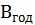  – базовое переменное вознаграждение, размер которого устанавливается равным двенадцати ежемесячным фиксированным вознаграждениям, установленным члену совета директоров / председателю совета директоров;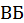  – интегральный коэффициент выполнения общекорпоративных КПЭ, измеряемый в единицах с двумя знаками после запятой (округление по математическим правилам), значение находится в интервале [0,00; 1,15]; – количество заседаний совета директоров Общества, в которых принимал участие независимый / внешний директор в течение отчетного финансового года;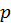  – общее количество состоявшихся заседаний совета директоров Общества в течение отчетного финансового года;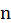  - коэффициент снижения премии за невыполнение заданий государственного оборонного заказа (далее - ГОЗ), инвестиционных проектов по капитальному строительству и техническому перевооружению, финансируемых за счет средств, полученных в качестве субсидии из федерального бюджета в виде имущественного взноса Российской Федерации в Корпорацию в рамках государственных программ, комплекса мероприятий по реструктуризации отрасли боеприпасов, мероприятий по оснащению организаций ОПК системами защищенной связи (далее - ГП), контрактов по программам военно-технического сотрудничества и коммерческих контрактов в области военно-технического сотрудничества (далее - ВТС) » определяемый как сумма коэффициентов снижения премии по каждому факту допущенных Обществом (для ГО ХК (ИС) / группы организаций / дивизиона – организациями, входящими в контур бюджетирования Общества) в отчетном году невыполнений следующих видов:– при невыполнении заданий ГОЗ, а также договоров кооперации по данным заданиям ГОЗ, выполняемых в обеспечение разработки (опытно-конструкторские работы), изготовления, ремонта, модернизации образцов вооружения, военной и специальной техники (далее - ВВСТ), входящих в Перечень образцов ВВСТ, определяющих облик перспективных систем вооружения видов (родов войск) Вооруженных Сил Российской Федерации, других войск, воинских формирований и органов со сроками исполнения в отчетном году, являющийся приложением к утвержденной государственной программе вооружения, разработанной в соответствии с Указом Президента Российской Федерации от 02.07.2013 № 599 «О разработке и реализации государственной программы вооружения» (далее - задания ГОЗ приоритетного ряда) коэффициент снижения премии составляет 100%;– при невыполнении контрактов по программам военно-технического сотрудничества коэффициент снижения премии составляет 25%;– при невыполнении коммерческих контрактов в области ВТС коэффициент снижения премии составляет 5%, но не более суммы предусмотренных контрактом штрафных санкций;– при невыполнении ГП, а также выставления штрафных санкций государственным заказчиком за невыполнение целевых показателей мероприятия ГП коэффициент снижения премии составляет 5%;– при невыполнении заданий ГОЗ, не являющихся заданиями ГОЗ приоритетного ряда, коэффициент снижения премии за каждый факт невыполнения определяется в зависимости от количества контрактов, исполняемых Обществом (для ГО ХК (ИС) / группы организаций / дивизиона – организациями, входящими в контур бюджетирования Общества) в отчетном году, объема обязательств по исполняемым контрактам и их вида в соответствии с правилом:Размер снижения по контрактам головного исполнителяРазмер снижения по контрактам кооперацииПри определении  применяются следующие правила:– при оценке выполнения контрактов ГОЗ, исключаются контракты, не выполненные в рамках внутренней кооперации организаций одной ХК (ИС), если данное невыполнение не привело к срыву контракта ГОЗ организацией, определенной головным исполнителем в рамках данного ХК (ИС);– при оценке выполнения контрактов ВТС исключаются контракты, по которым по решениям Президента РФ или уполномоченных федеральных органов исполнительной власти приостановлена отгрузка продукции военного назначения, а также контракты, по которым заказчиком не были выполнены контрактные обязательства;– задания ГОЗ, ВТС считаются выполненными при наличии акта приема-передачи товара (акта сдачи-приемки выполненных работ, оказанных услуг), подписанного государственным заказчиком (заказчиком). Дата подписания вышеуказанных актов является датой выполнения обязательств Обществом или организацией Корпорации, входящей в контур бюджетирования Общества;– задания ГП считаются выполненными при наличии акта приемки законченного строительством объекта приемочной комиссией (форма № КС-14);– задания ГОЗ, ВТС считаются невыполненными в случае наличия факта выставления штрафных санкций государственным заказчиком (заказчиком) Корпорации, Обществу или организации Корпорации, входящей в контур бюджетирования Общества;– в случае несвоевременного выполнения заданий ГОЗ, ВТС, ГП задания ГОЗ, ВТС, ГП оцениваются как выполненные при условии представления Обществом в Корпорацию, документов, подтверждающих отсутствие риска выставления государственным заказчиком (заказчиком) Корпорации, Обществу или организации Корпорации, входящей в контур бюджетирования Общества, штрафных санкций (дополнительное соглашение о переносе срока выполнения государственного контракта ГОЗ, вступившее в законную силу судебное решение о неприменении к ним штрафных санкций, истечение срока исковой давности, письменное уведомление государственного заказчика (заказчика) об освобождении исполнителя от уплаты штрафных санкций по решению уполномоченного должностного лица государственного заказчика (заказчика) в связи с отсутствием вины исполнителя в нарушении обязательств по государственному контракту ГОЗ в соответствии с порядком, предусмотренным нормативными правовыми актами Министерства обороны Российской Федерации) в срок не позднее 1 июня года, следующего за отчетнымВ случае если в течение отчетного финансового года изменялся размер фиксированного вознаграждения, установленного независимому/внешнему директору, то для каждого периода между изменениями в течение отчетного финансового года переменное вознаграждение рассчитывается отдельно в соответствии с формулой, представленной выше, и полученные значения суммируются для получения итогового значения переменного вознаграждения независимого/внешнего директору за отчетный финансовый год.3.5. Интегральный коэффициент выполнения общекорпоративных КПЭ рассчитывается в соответствии с утвержденным в Обществе локальными нормативными актами .3.5.1, 3.5.1.1, 3.5.1.2, 3.5.2, 3.5.3, 3.5.4, 3.5.5, 3.5.6, 3.5.6.1, 3.5.6.1.1, 3.5.6.1.2, 3.5.7, 3.5.7.1, 3.5.7.2, 3.5.7.3, 3.5.7.4 Утратили силу 7.3.6. Предложения по размеру вознаграждения независимого и внешнего директора с обоснованием расчетов подготавливаются руководителем Общества не позднее 15 календарных дней после получения заключения ревизионной комиссии Общества за отчетный финансовый год и направляются председателю совета директоров.3.7. Председатель совета директоров Общества после представления руководителем Общества, указанного в пункте 3.6. Положения расчета, выносит на заседание совета директоров Общества вопрос о рассмотрении предложений общему собранию акционеров (участников) по выплате вознаграждений членам совета директоров Общества.3.8. Совет директоров Общества имеет право рекомендовать общему собранию акционеров (участников) уменьшить размер вознаграждения независимого / внешнего директора с учетом финансового состояния Общества.3.9. Итоговые размеры переменной части вознаграждения должны определяться в рамках бюджетных лимитов в соответствии с утвержденным бюджетом Общества и соответствовать нормативам распределения чистой прибыли, установленным Положением о принципах распределения чистой прибыли Общества.3.10. Утратил силу .4. Порядок выплаты вознаграждений и компенсаций члену совета директоров и члену ревизионной комиссии4.1. Члену совета директоров (наблюдательного совета) и члену ревизионной комиссии могут компенсироваться фактически произведенные и документально подтвержденные расходы, связанные с участием в работе совета директоров (наблюдательного совета), ревизионной комиссии в объеме, порядке и по нормам возмещения командировочных расходов, которые установлены в Обществе.4.2. Компенсация указанных расходов производится Обществом на основании заявления члена совета директоров (наблюдательного совета), члена ревизионной комиссии Общества в денежной форме путем перечисления денежных средств по указанным в заявлении члена совета директоров (наблюдательного совета), члена ревизионной комиссии реквизитам или в наличной форме в течение 3 (трех) рабочих дней после представления документов, подтверждающих произведенные расходы.4.3. Выплата вознаграждения независимому / внешнему директору производится Обществом в денежной форме путем перечисления денежных средств по указанным в заявлении независимого / внешнего директора реквизитам или в наличной форме в следующие сроки:4.3.1. фиксированное вознаграждение – в течение 10 (десяти) календарных дней месяца, следующего за отчетным месяцем;4.3.2. переменное вознаграждение – в течение 60 (шестидесяти) календарных дней после даты проведения годового общего собрания акционеров Общества, на котором было принято решение о выплате вознаграждения, если общим собранием акционеров (участников) не установлен иной срок.4.4. Выплата вознаграждений независимому / внешнему директору может быть приостановлена при наличии судебных исков о виновности независимого / внешнего директора в действиях (бездействиях), которые причинили ущерб Обществу в период нахождения его в составе совета директоров Общества, до момента принятия судебных решений о виновности (невиновности) независимого / внешнего директора.4.5. Независимый / внешний директор может отказаться от получения вознаграждения, предусмотренного настоящим Положением, полностью или в определенной части путем направления соответствующего заявления на имя единоличного исполнительного органа Общества.4.6. В случае наличия письменного отказа независимого / внешнего директора от получения вознаграждения, неполученные суммы денежных средств списываются в доход Общества.4.7. Расходы на выплату вознаграждений независимому / внешнему директору и компенсаций членам совета директоров и членам ревизионной комиссии финансируются согласно утвержденной в Обществе учетной политике (из чистой прибыли Общества за соответствующий отчетный финансовый год или относятся на текущие расходы Общества).Приложение №1к Положению о вознаграждениях и компенсациях членам совета директоров (наблюдательного совета) и ревизионной комиссии ПАО «ОДК-УМПО»Матрица определения фиксированного вознаграждения независимых/внешних директоров, тыс. руб. в мес.Число контрактов, шт.Объем обязательств, млрд. руб.↓≤ 70от 71 до 120от 121 до 160> 160≤ 107%6%5%4%от 10 (не вкл.) до 206%5%4%3%от 20 (не вкл.) до 705%4%3%2%> 704%3%2%1%Число контрактов, шт.Объем обязательств, млрд. руб.↓не более 800от 801 до 1400от 1401 до 2000более 2000≤ 155%4%3%2.5%от 15 (не вкл.) до 304%3%2.5%2%от 30 (не вкл.) до 603%2.5%2%1.5%> 602.5%2%1.5%1%№ п/пВыручка, млн. руб. → Выработка по ОП, тыс. руб. на работника ↓0 – 3 0003 000 – 20 00020 000 – 200 000более 200 0001менее 0200 – 250250 – 300300 – 3504002от 0 до 300 250 – 300300 – 350350 – 4004503от 300 до 1 000300 – 350350 – 400400 – 45050041 000 и более350 – 400400 – 450450 – 500550